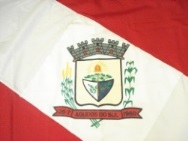 SECRETARIA MUNICIPAL DE EDUCAÇÃO DE AGUDOS DO SULCARDÁPIO PARA MAIORES DE UM ANO – NOVEMBRO 2023Período integral recebe todas as refeições. Período da manhã recebe refeição 1 e 2. Período da tarde recebe refeição 4 e 5.Cardápio sujeito a alterações, pois dependemos da entrega de fornecedores.Anexar o cardápio na cozinha, em lugar de fácil visualização.QUARTA 01/11QUINTA 02/11SEXTA 03/111 - 08:30Fórmula/Fruta (amassada ou raspada)2 - 10:45Papa de arroz, feijão, carne, batata, salada3 - 13:30Fórmula/Fruta (amassada ou raspada)FERIADORECESSO4 - 14:45Sopa de legumes (papa)5 - 16:00Fórmula/Fruta (amassada ou raspada)SEGUNDA 06/11TERÇA 07/11QUARTA 08/11QUINTA 09/11SEXTA 10/111 - 08:30Fórmula/Fruta (amassada ou raspada)Fórmula/Fruta (amassada ou raspada)Fórmula/Fruta (amassada ou raspada)Fórmula/Fruta (amassada ou raspada)Fórmula/Fruta (amassada ou raspada)2 - 10:45Papa de arroz, feijão, carne, batata, saladaPapa de arroz, feijão, carne, batata, saladaPapa de arroz, feijão, carne, batata, saladaPapa de arroz, feijão, carne, batata, saladaPapa de arroz, feijão, carne, batata, salada3 - 13:30Fórmula/Fruta (amassada ou raspada)Fórmula/Fruta (amassada ou raspada)Fórmula/Fruta (amassada ou raspada)Fórmula/Fruta (amassada ou raspada)Fórmula/Fruta (amassada ou raspada)4 - 14:45Risoto de frango e salada (papa)Quirera com carne e salada (papa)Farofa de ovoPolenta com carne e salada (papa)Quirera com carne e salada (papa)5 - 16:00Fórmula/Fruta (amassada ou raspada)Fórmula/Fruta (amassada ou raspada)Fórmula/Fruta (amassada ou raspada)Fórmula/Fruta (amassada ou raspada)Fórmula/Fruta (amassada ou raspada)SEGUNDA 13/11TERÇA 14/11QUARTA 15/11QUINTA 16/11SEXTA 17/111 - 08:30Fórmula/Fruta (amassada ou raspada)Fórmula/Fruta (amassada ou raspada)Fórmula/Fruta (amassada ou raspada)2 - 10:45Papa de arroz, feijão, carne, batata, saladaPapa de arroz, feijão, carne, batata, saladaPapa de arroz, feijão, carne, batata, salada3 - 13:30Fórmula/Fruta (amassada ou raspada)Fórmula/Fruta (amassada ou raspada)FERIADOFórmula/Fruta (amassada ou raspada)Bolo de bananaLeite4 - 14:45Risoto de frango e salada (papa)Quirera com carne e salada (papa)Polenta com carne e salada (papa)5 - 16:00Fórmula/Fruta (amassada ou raspada)Fórmula/Fruta (amassada ou raspada)Fórmula/Fruta (amassada ou raspada)SEGUNDA 20/11TERÇA 21/11QUARTA 22/11QUINTA 23/11SEXTA 24/111 - 08:30Fórmula/Fruta (amassada ou raspada)Fórmula/Fruta (amassada ou raspada)Fórmula/Fruta (amassada ou raspada)Fórmula/Fruta (amassada ou raspada)Fórmula/Fruta (amassada ou raspada)2 - 10:45Papa de arroz, feijão, carne, batata, saladaPapa de arroz, feijão, carne, batata, saladaPapa de arroz, feijão, carne, batata, saladaPapa de arroz, feijão, carne, batata, saladaPapa de arroz, feijão, carne, batata, salada3 - 13:30Fórmula/Fruta (amassada ou raspada)Fórmula/Fruta (amassada ou raspada)Fórmula/Fruta (amassada ou raspada)Fórmula/Fruta (amassada ou raspada)Fórmula/Fruta (amassada ou raspada)4 - 14:45Risoto de frango e salada (papa)Quirera com carne e salada (papa)Macarrão com carne e salada (papa)Polenta com carne e salada (papa)Quirera com carne e salada (papa)5 - 16:00Fórmula/Fruta (amassada ou raspada)Fórmula/Fruta (amassada ou raspada)Fórmula/Fruta (amassada ou raspada)Fórmula/Fruta (amassada ou raspada)Fórmula/Fruta (amassada ou raspada)SEGUNDA 27/11TERÇA 28/11QUARTA 29/11QUINTA 30/11SEXTA 01/121 - 08:30Fórmula/Fruta (amassada ou raspada)Fórmula/Fruta (amassada ou raspada)Fórmula/Fruta (amassada ou raspada)Fórmula/Fruta (amassada ou raspada)Fórmula/Fruta (amassada ou raspada)2 - 10:45Papa de arroz, feijão, carne, batata, saladaPapa de arroz, feijão, carne, batata, saladaPapa de arroz, feijão, carne, batata, saladaPapa de arroz, feijão, carne, batata, saladaPapa de arroz, feijão, carne, batata, salada3 - 13:30Fórmula/Fruta (amassada ou raspada)Fórmula/Fruta (amassada ou raspada)Fórmula/Fruta (amassada ou raspada)Fórmula/Fruta (amassada ou raspada)Fórmula/Fruta (amassada ou raspada)4 - 14:45Risoto de frango e salada (papa)Quirera com carne e salada (papa)Macarrão com carne e salada (papa)Polenta com carne e salada (papa)Quirera com carne e salada (papa)5 - 16:00Fórmula/Fruta (amassada ou raspada)Fórmula/Fruta (amassada ou raspada)Fórmula/Fruta (amassada ou raspada)Fórmula/Fruta (amassada ou raspada)Fórmula/Fruta (amassada ou raspada)